Math 263 - Multivariable CalculusSpring Semester 2019Section 002:  MWF 10:25 am – 12:20 pm  (233 Dumbach Hall)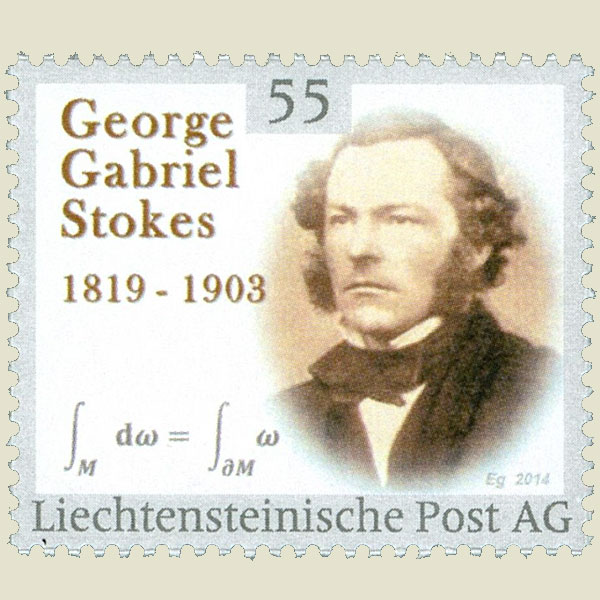 Ground Rules   SyllabusWebAssign  Homework & Reading Assignments   PiazzaQuestions for class discussion Mathematica Tutorials Mathematica Examples and Labs (Lab I;  Graph examples)Practice Tests Quiz Solutions Test Solutions Useful References (Greek alphabet, supplementary texts) MIT OCW for Multivariable Calculus  (18.02:  Prof Denis Auroux;   MV Calculus revisited: Prof Herb Gross) History:  (Guido Fubini, Carl Jacobi, Michael Faraday, George Green, George Stokes, Carl Friedrich Gauss, Joseph-Louis LaGrange, William Hamilton, James Maxwell, Josiah Gibbs)  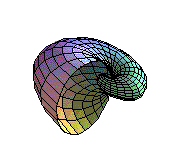 
Department Home Page                                             Loyola Home Page